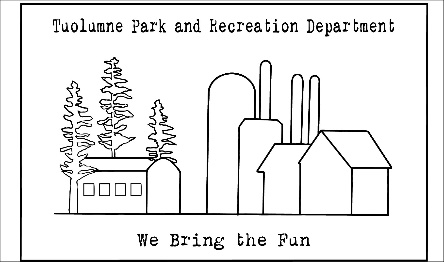 TUOLUMNE PARK AND RECREATION DISTRICTECONOMIC SERVICES CORPORATIONAgendaBoard of Directors MeetingWednesday, January 10, 2024following TPRD meetingTuolumne Park and Recreation District OfficeOpen MeetingApproval of AgendaPublic Input-Items of interest not on the agenda (5 minutes limit each speaker)CorrespondenceAgenda Items5.1  Mid-Fiscal Year ReportItems for next AgendaAdjournmentTUOLUMNE PARK AND RECREATION DISTRICTECONOMIC SERVICES CORPORATION18603 PINE STREETTUOLUMNE, CA 95379209.928-1214Certification of Posting   I certify that on January 10, 2024 I posted a copy of the foregoing agenda near the regular meeting pace of the Board of Directors of Tuolumne Park and Recreation Economic Services Corporation, said time being at least 72 hours in advance of the meeting of the Board of Directors (Government Code Section 54954.2)Executed at Tuolumne, California, on January 10, 2024.					_______________________________________ 					Tonia Misenti					District Secretary